Technical working party for ORNAMENTAL PLANTS AND FOREST TREESForty-Ninth Session
Gimcheon City, Republic of Korea, June 13 to 17, 2016SECOND addendum to 

MATTERS CONCERNING Variety DescriptionsDocument prepared by an expert from Australia

Disclaimer:  this document does not represent UPOV policies or guidanceThe Annex to this document contains a presentation by an expert from Australia on the “Role and functions of variety descriptions in Australia” made at the forty-ninth session of the Technical Working Party for Ornamental Plants and Forest Trees (TWO). [Annex follows]TWO/49/14 Add.2ANNEX UPDATING VARIETY DESCRIPTIONS - OUTCOME OF THE SURVEYPresentation by Mr. Nik Hulse, Australia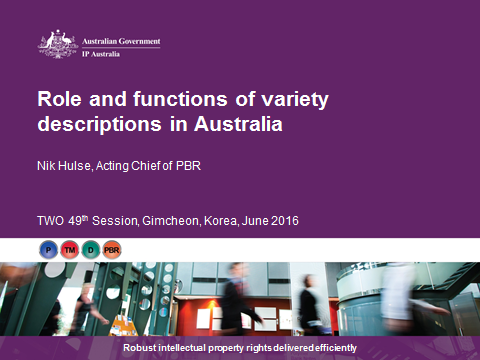 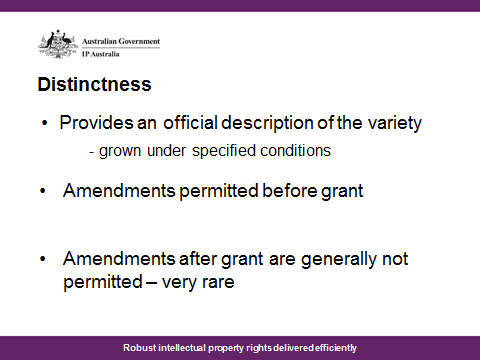 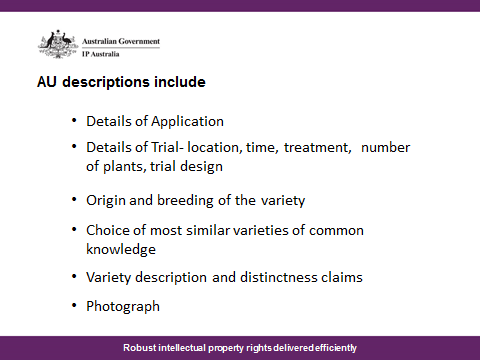 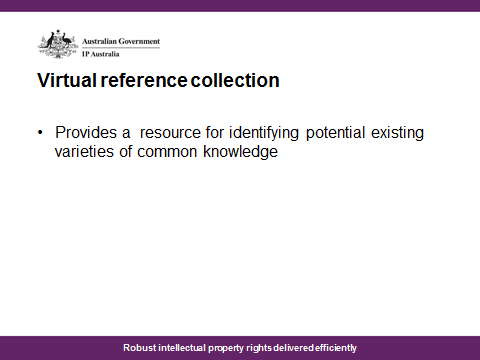 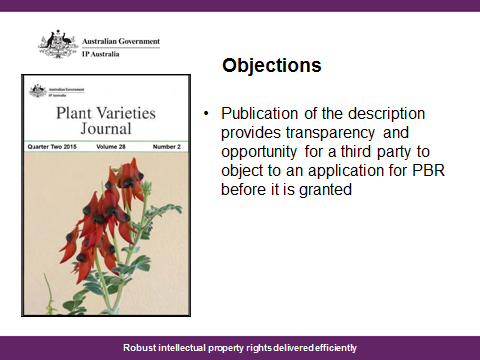 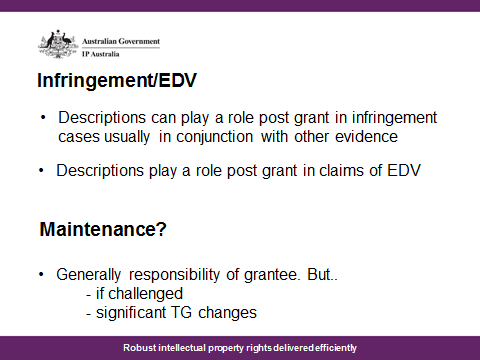 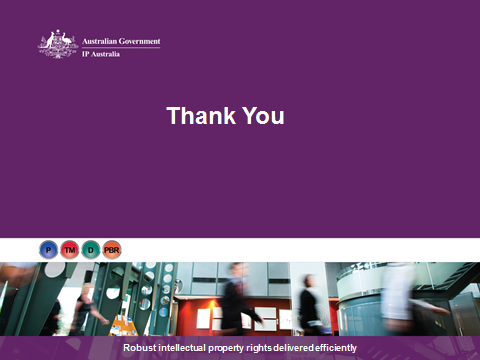 [End of Annex and of document]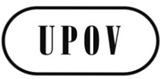 ETWO/49/14 Add.2ORIGINAL:  EnglishDATE:  June 29, 2016 INTERNATIONAL UNION FOR THE PROTECTION OF NEW VARIETIES OF PLANTS INTERNATIONAL UNION FOR THE PROTECTION OF NEW VARIETIES OF PLANTS INTERNATIONAL UNION FOR THE PROTECTION OF NEW VARIETIES OF PLANTS GenevaGenevaGeneva